Об утверждении перечня должностных лиц в Управлении финансов МР «Печора», уполномоченных при осуществлении муниципального финансового контроля составлять протоколы об административных правонарушениях. Руководствуясь Кодексом Российской Федерации об административных правонарушениях (далее - КоАП РФ), Законом Республики Коми от 26.09.2014 № 109-РЗ «О должностных лицах органов местного самоуправления в Республике Коми, которые вправе составлять протоколы об административных правонарушениях», в соответствии с Положением об Управлении Финансов  МР «Печора», утвержденным распоряжением администрации МР «Печора» от 04.08.2014 № 745-р, Порядком осуществления Управлением финансов МР «Печора» внутреннего муниципального контроля, утвержденным постановлением администрации МР «Печора» от 25 сентября 2018 № 1091 и Порядком осуществления Управлением финансов МР «Печора» контроля за соблюдением части 8 статьи 99 Федерального закона от 05 апреля 2013г. № 44-ФЗ «О контрактной системе в сфере закупок товаров, работ, услуг для обеспечения государственных и муниципальных нужд», утвержденным постановлением администрации МР «Печора» от 25 сентября 2018 № 1093 в целях обеспечения законности применения КоАП РФ администрация ПОСТАНОВЛЯЕТ:1. Утвердить Перечень должностных лиц в Управлении финансов МР «Печора», уполномоченных при осуществлении муниципального финансового контроля составлять протоколы об административных правонарушениях, предусмотренных статьями 5.21, 15.1, 15.11, 15.14 - 15.15.16, частью 1 статьи 19.4, статьей 19.4.1, частями 20 и 20.1 статьи 19.5, статьей 19.6, статьей 19.7 КоАП РФ, согласно приложению к настоящему постановлению.2. Настоящее постановление вступает в силу  01 января 2019 г., подлежит официальному опубликованию и размещению на официальном сайте администрации МР "Печора".3. Контроль за исполнением настоящего постановления возложить на начальника  Управления  финансов МР «Печора».Приложение к Постановлениюадминистрации МР «Печора»от 25  сентября  2018 г. № 1095ПЕРЕЧЕНЬДОЛЖНОСТНЫХ ЛИЦ В УПРАВЛЕНИИ ФИНАНСОВМР «ПЕЧОРА», УПОЛНОМОЧЕННЫХ ПРИ ОСУЩЕСТВЛЕНИИМУНИЦИПАЛЬНОГО ФИНАНСОВОГО КОНТРОЛЯ СОСТАВЛЯТЬПРОТОКОЛЫ ОБ АДМИНИСТРАТИВНЫХ ПРАВОНАРУШЕНИЯХ,ПРЕДУСМОТРЕННЫХ СТАТЬЯМИ 5.21, 15.1, 15.11, 15.14 -15.15.16, ЧАСТЬЮ 1 СТАТЬИ 19.4, СТАТЬЕЙ 19.4.1, ЧАСТЯМИ 20И 20.1 СТАТЬИ 19.5, СТАТЬЕЙ 19.6, СТАТЬЕЙ 19.7 КОАП РФ1.  Начальник  управления  финансов МР «Печора».2. Заведующий сектором финансово-бюджетного надзора управления  финансов МР «Печора».3. Ведущий специалист сектора финансово-бюджетного надзора управления  финансов МР «Печора».4. Заведующий бюджетным отделом управления  финансов МР «Печора».5. Главный  специалист бюджетного отдела управления  финансов МР «Печора».6. Ведущий специалист бюджетного отдела управления  финансов МР «Печора».7. Заведующий отделом  доходов, и муниципального долга управления  финансов МР «Печора».8.  Ведущий специалист отдела  доходов, и муниципального долга управления  финансов МР «Печора».9.  Заведующий отделом бухгалтерского учета и отчетности управления  финансов МР «Печора».10. Консультант отдела бухгалтерского учета и отчетности управления  финансов МР «Печора».11. Главный специалист отдела бухгалтерского учета и отчетности управления  финансов МР «Печора».12. Ведущий специалист отдела бухгалтерского учета и отчетности управления  финансов МР «Печора».АДМИНИСТРАЦИЯ МУНИЦИПАЛЬНОГО РАЙОНА «ПЕЧОРА»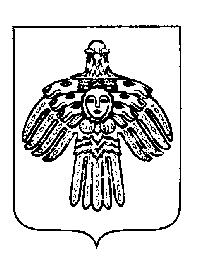 «ПЕЧОРА»  МУНИЦИПАЛЬНÖЙ  РАЙОНСААДМИНИСТРАЦИЯ ПОСТАНОВЛЕНИЕ ШУÖМПОСТАНОВЛЕНИЕ ШУÖМПОСТАНОВЛЕНИЕ ШУÖМ« 25  »  сентября         2018 г.г. Печора,  Республика Коми	                         №  1095 И.о. главы муниципального района –руководителя администрации                                                                                        С.П. Кислицын